В соответствии с Федеральным законом от 06.10.2003 №131 – ФЗ «Об общих принципах организации местного самоуправления в Российской Федерации», Уставом Козловского муниципального округа Чувашской Республики администрация Козловского муниципального округа постановляет:1. Утвердить муниципальную программу Козловского муниципального округа Чувашской Республики «Развитие потенциала муниципального управления», согласно приложению №1 к настоящему постановлению.2. Утвердить ответственным исполнителем муниципальной программы отдел организационно–контрольной и кадровой работы администрации Козловского муниципального округа Чувашской Республики.3. Признать утратившими силу:постановление администрации Козловского района Чувашской Республики 
от 07.03.2019 №96 «Об утверждении муниципальной программы Козловского района Чувашской Республики «Развитие потенциала муниципального управления»;постановление администрации Козловского района от 23.05.2022 №282 
«О внесении изменений в постановление администрации Козловского района Чувашской Республики «Развитие потенциала муниципального управления».4. Настоящее постановление подлежит опубликованию в периодическом печатном издании «Козловский вестник» и размещению на официальном сайте Козловского муниципального округа в сети «Интернет».5. Настоящее постановление вступает в силу со дня его официального опубликования.ГлаваКозловского муниципального округаЧувашской Республики                                                                                             А.Н. ЛюдковМуниципальная программа Козловского муниципального округа Чувашской Республики «Развитие потенциала муниципального управления»Паспорт муниципальной программыРаздел I. Приоритеты муниципальной политики в сфере реализации муниципальной программы Козловского муниципального округа Чувашской Республики «Развитие потенциала муниципального управления», цели, задачи, описание сроков и этапов реализации Муниципальной программыПриоритеты государственной политики в сфере развития муниципального управления Козловского муниципального округа определены Законом Чувашской Республики «О Стратегии социально–экономического развития Чувашской Республики до 2035 года», ежегодными посланиями Главы Чувашской Республики Государственному Совету Чувашской Республики.Муниципальная программа Козловского муниципального округа Чувашской Республики «Развитие потенциала муниципального управления» (далее – Муниципальная программа) направлена на достижение следующих целей:совершенствование системы муниципального управления Козловского муниципального округа;повышение эффективности и результативности деятельности муниципальных служащих Козловского муниципального округа (далее – муниципальные служащие).Для достижения поставленных целей необходимо решение следующих задач:повышение эффективности муниципального управления и местного самоуправления, взаимодействия населения с органами местного самоуправления Козловского муниципального округа;формирование высококвалифицированного кадрового состава органов местного самоуправления Козловского муниципального округа, способного обеспечить эффективность муниципального управления;обеспечение общедоступности и достоверности сведений, содержащихся в регистре муниципальных нормативных правовых актов Чувашской Республики.Муниципальная программа будет реализовываться в 2023 – 2035 годах в три этапа:1 этап – 2023 – 2025 годы; 2 этап – 2026 – 2030 годы;3 этап – 2031 – 2035 годы. В рамках 1 этапа будет продолжена реализация ранее начатых мероприятий, направленных на совершенствование системы муниципального управления, повышение эффективности и информационной прозрачности деятельности органов местного самоуправления Козловского муниципального округа.На 2 и 3 этапах планируется продолжить работу по предупреждению и искоренению коррупции, повышению эффективности взаимодействия органов местного самоуправления и гражданского общества в сфере муниципального управления, обеспечения защиты прав и законных интересов граждан и организаций.Сведения о целевых индикаторах и показателях Муниципальной программы, подпрограмм Муниципальной программы и их значениях приведены в приложении № 1 к настоящей Муниципальной программе.Перечень целевых индикаторов и показателей носит открытый характер и предусматривает возможность корректировки в случае потери информативности целевого индикатора и показателя (достижение максимального значения) и изменения приоритетов государственной политики в рассматриваемой сфере.Раздел II. Обобщенная характеристика основных мероприятий подпрограмм Муниципальной программыВыстроенная в рамках настоящей Муниципальной программы система целевых ориентиров (цели, задачи, ожидаемые результаты) представляет собой четкую согласованную структуру, посредством которой установлена прозрачная и понятная связь реализации отдельных мероприятий с достижением конкретных целей Муниципальной программы.Задачи Муниципальной программы будут решаться в рамках четырех подпрограмм.Подпрограмма «Развитие муниципальной службы» объединяет пять основных мероприятий:Основное мероприятие 1. Развитие нормативной правовой базы Козловского муниципального округа, регулирующей вопросы муниципальной службы в Козловском муниципальном округе.В рамках данного основного мероприятия предусматривается дальнейшее совершенствование и развитие нормативной правовой базы Козловского муниципального округа, регулирующей вопросы муниципальной службы, методическое и консультационное обеспечение деятельности кадровых служб органов местного самоуправления Козловского муниципального округа.Основное мероприятие 2. Организация дополнительного профессионального развития муниципальных служащих.В рамках данного основного мероприятия предусматривается реализация мер по переподготовке и повышению квалификации кадров для муниципальной службы, организации прохождения практики студентами образовательных организаций высшего образования в органах местного самоуправления Козловского муниципального округа.Основное мероприятие 3. Внедрение на муниципальной службе современных кадровых технологий.Данное основное мероприятие предусматривает создание объективных и прозрачных механизмов конкурсного отбора кандидатов на замещение должностей муниципальной службы и включение в кадровые резервы органов местного самоуправления.Основное мероприятие 4. Повышение престижа муниципальной службы.Реализация данного основного мероприятия предусматривает формирование кадровых резервов и их эффективное использование, а также проведение конкурса «Лучший муниципальный служащий Козловского муниципального округа».Основное мероприятие 5. Формирование положительного имиджа органов местного самоуправления.В рамках данного основного мероприятия планируется проведение социологических опросов или интернет–опросов на предмет оценки удовлетворенности муниципальных служащих условиями и результатами своей работы, морально–психологическим климатом в коллективе, а также анализ результатов социологических опросов или интернет–опросов.Подпрограмма «Совершенствование муниципального управления в сфере юстиции" объединяет четыре основных мероприятия:Основное мероприятие 1. Повышение качества и доступности государственных услуг в сфере государственной регистрации актов гражданского состояния, в том числе в электронном виде.Реализация данного мероприятия направлена на обеспечение функций муниципальных органов в целях осуществления полномочий Российской Федерации по муниципальной регистрации актов гражданского состояния, осуществление переданных органам местного самоуправления в соответствии с пунктом 1 статьи 4 Федерального закона от 15.11.1997 №143 – ФЗ «Об актах гражданского состояния» полномочий Российской Федерации на государственную регистрацию актов гражданского состояния за счет субвенции, предоставляемой из федерального бюджета.Основное мероприятие 2. «Обеспечение деятельности мировых судей в целях реализации прав, свобод и законных интересов граждан и юридических лиц».Реализация данного мероприятия направлена на осуществление полномочий по составлению (изменению) списков кандидатов в присяжные заседатели федеральных судов общей юрисдикции в Российской Федерации за счет субвенции, предоставляемой из федерального бюджета.Основное мероприятие 3. Представление муниципальных нормативных правовых актов Козловского муниципального округа для включения в регистр нормативных правовых актов Чувашской Республики.В рамках данного основного мероприятия предусматривается направление муниципальных нормативных правовых актов Козловского муниципального округа в уполномоченный орган в порядке, установленном для организации и ведения регистра муниципальных нормативных правовых актов Чувашской Республики.Основное мероприятие 4. Обеспечение оказания бесплатной юридической помощи.В рамках данного основного мероприятия предусматривается разработка и мониторинг муниципальных нормативных правовых актов Козловского муниципального округа, регулирующих вопросы оказания бесплатной юридической помощи, обеспечение отдельных категорий граждан бесплатной юридической помощью, а также реализация проекта «Юристы – населению».Подпрограмма «Противодействие коррупции в Козловском муниципальном округе» объединяет девять основных мероприятий:Основное мероприятие 1. Организационные меры по созданию механизма реализации антикоррупционной политики.В рамках данного основного мероприятия предусматривается разработка органами местного самоуправления Козловского муниципального района планов мероприятий по противодействию коррупции.Основное мероприятие 2. Нормативно–правовое обеспечение антикоррупционной деятельности.Данное основное мероприятие предусматривает разработку муниципальных нормативных правовых актов Козловского муниципального округа в целях реализации Указа Президента РФ от 16.08. 2021 №478 «О Национальном плане противодействия коррупции на 2021 – 2024 годы», а также совершенствование нормативно–правовой базы Козловского муниципального округа, регулирующей вопросы противодействия коррупции.Основное мероприятие 3. Антикоррупционная экспертиза нормативных правовых актов и их проектов.В рамках данного основного мероприятия предусматривается дальнейшее проведение антикоррупционной экспертизы нормативных правовых актов Козловского муниципального округа и их проектов.Планируется также проведение семинаров – совещаний с участием представителей органов местного самоуправления и граждан, уполномоченных на проведение независимой антикоррупционной экспертизы нормативных правовых актов и их проектов, по вопросам проведения антикоррупционной экспертизы нормативных правовых актов и их проектов.Основное мероприятие 4. Организация мониторинга факторов, порождающих коррупцию или способствующих ее распространению, и мер антикоррупционной политики.В рамках данного основного мероприятия предусматривается проведение социологических исследований на предмет оценки уровня коррупции.Основное мероприятие 5. Совершенствование мер по противодействию коррупции в сфере закупок товаров, работ, услуг для обеспечения муниципальных и муниципальных нужд.В рамках данного основного мероприятия планируется осуществление мониторинга закупок товаров, работ, услуг для обеспечения муниципальных нужд, а также проведение мероприятий по исключению случаев участия на стороне поставщиков (подрядчиков, исполнителей) товаров (работ, услуг) для обеспечения муниципальных нужд близких родственников, а также лиц, которые могут оказать прямое влияние на процесс формирования, размещения и контроля за проведением закупок, работ, услуг для обеспечения муниципальных и муниципальных нужд.Основное мероприятие 6. Внедрение антикоррупционных механизмов в рамках реализации кадровой политики.Предполагается разработка и реализация комплекса мероприятий по формированию среди муниципальных служащих Козловского муниципального округа обстановки нетерпимости к коррупционным проявлениям, организация и мониторинг деятельности комиссий по соблюдению требований к служебному поведению и урегулированию конфликта интересов, созданных в органах местного самоуправления.Основное мероприятие 7. Внедрение внутреннего контроля в органах местного самоуправления.Данное основное мероприятие включает в себя реализацию мероприятий по организации и обеспечению эффективного контроля за соблюдением муниципальными служащими ограничений и запретов, предусмотренных соответственно законодательством о муниципальной службе в Чувашской Республике (далее – муниципальная служба), проведению анализа сведений о доходах, расходах, об имуществе и обязательствах имущественного характера, представленных лицами, замещающими муниципальные должности и муниципальными служащими Козловского муниципального округа, соблюдения ограничений и запретов, требований о предотвращении или урегулировании конфликта интересов, исполнения ими должностных обязанностей, а также проведению проверок достоверности и полноты указанных сведений.Основное мероприятие 8. Организация антикоррупционной пропаганды и просвещения.В рамках данного основного мероприятия планируется проведение конкурсов антикоррупционной направленности, в последующем – размещение работ победителей конкурса на разработку сценариев социальной рекламы антикоррупционной направленности на радио и телевидении, в средствах массовой информации Козловского муниципального округа.Основное мероприятие 9. Обеспечение доступа граждан и организаций к информации о деятельности органов местного самоуправления.В рамках данного основного мероприятия предусматривается организация размещения в районных средствах массовой информации информационных сюжетов, интервью по вопросам реализации на территории Козловского муниципального округа государственной политики в области противодействия коррупции, а также обеспечение размещения в средствах массовой информации сведений о фактах привлечения к ответственности должностных лиц органов местного самоуправления за правонарушения, связанные с использованием своего служебного положения.Раздел III. Обоснование объема финансовых ресурсов, необходимых для реализации Муниципальной программы (с расшифровкой по источникам финансирования, по этапам и годам реализации Муниципальной программы)Расходы Муниципальной программы формируются за счет средств федерального бюджета, республиканского бюджета Чувашской Республики, бюджета Козловского муниципального округа.Общий объем финансирования Муниципальной программы в 2023 – 2035 годах составляет 720724,4 тыс. рублей.Объемы финансирования Муниципальной программы подлежат ежегодному уточнению исходя из реальных возможностей бюджетов всех уровней.Сведения о целевых индикаторах и показателях Муниципальной программы, подпрограмм Муниципальной программы и их значениях приведены в приложении №1 к настоящей Муниципальной программе.Ресурсное обеспечение реализации Муниципальной программы за счет всех источников финансирования приведены в приложении №2 к настоящей Муниципальной программе.В Муниципальную программу включены подпрограммы, реализуемые в рамках Муниципальной программы, согласно приложениям №3–5 к настоящей Муниципальной программе.Сведения о целевых индикаторах и показателях муниципальной программы «Развитие потенциала муниципального управления», подпрограмм и их значенияхРесурсное обеспечение реализации муниципальной программы«Развитие потенциала муниципального управления» за счет всех источников финансированияПодпрограмма
«Развитие муниципальной службы в Козловском муниципальном округе»Паспорт подпрограммыРаздел I. Приоритеты и цель подпрограммы "Развитие муниципальной службы", общая характеристика участия органов местного самоуправления Козловского муниципального округа в реализации подпрограммыПриоритеты государственной политики в сфере развития муниципального управления Козловского муниципального округа определены Законом Чувашской Республики «О Стратегии социально–экономического развития Чувашской Республики до 2035 года», ежегодными посланиями Главы Чувашской Республики Государственному Совету Чувашской Республики.Основной целью подпрограммы «Развитие муниципальной службы» муниципальной программы Козловского муниципального округа Чувашской Республики «Развитие потенциала муниципального управления» (далее – подпрограмма) является повышение эффективности муниципальной службы в Козловском  муниципальном округе, а также результативности профессиональной служебной деятельности муниципальных служащих в Козловском муниципальном округе.Достижению поставленной в подпрограмме цели способствует решение следующих задач:эффективность подготовки кадров для муниципальной службы, профессионального развития муниципальных служащих, лиц, состоящих в кадровых резервах органов местного самоуправления Козловского муниципального округа (далее также соответственно – кадровые резервы, органы местного самоуправления);повышение престижа муниципальной службы;совершенствование порядка формирования, использования и подготовки кадровых резервов органов местного самоуправления;создание объективных и прозрачных механизмов конкурсного отбора кандидатов на замещение должностей муниципальной службы и включение в кадровые резервы органов местного самоуправления;формирование положительного имиджа органов местного самоуправления;обеспечение стабильности кадрового состава органов местного самоуправления;Подпрограмма отражает участие органов местного самоуправления в реализации мероприятий, предусмотренных подпрограммой.В рамках мероприятий предусмотрены методическое и консультационное обеспечение деятельности кадровых служб органов местного самоуправления, организация дополнительного профессионального развития муниципальных служащих в Чувашской Республике.Раздел II. Перечень и сведения о целевых индикаторах и показателях подпрограммы с расшифровкой плановых значений по годам ее реализацииЦелевыми индикаторами и показателями подпрограммы являются:количество муниципальных служащих, прошедших дополнительное профессиональное образование в текущем году за счет средств республиканского бюджета Чувашской Республики;доля вакантных должностей муниципальной службы, замещаемых из кадрового резерва органов местного самоуправления;доля муниципальных служащих в возрасте до 30 лет в общей численности муниципальных служащих, имеющих стаж муниципальной службы более 3 лет;доля муниципальных служащих, оценивших условия и результаты своей работы, морально–психологический климат в коллективе не ниже оценки "удовлетворительно".В результате реализации мероприятий подпрограммы ожидается достижение следующих целевых индикаторов и показателей:количество муниципальных служащих, прошедших дополнительное профессиональное образование в текущем году за счет средств местного бюджета Чувашской Республики:в 2023 году – 2 человека;в 2024 году – 2 человека;в 2025 году – 2 человека;в 2030 году – 10 человек;в 2035 году – 10 человек;доля вакантных должностей муниципальной службы, замещаемых из кадрового резерва органов местного самоуправления:в 2023 году – 50,0 процента;в 2024 году – 50,0 процента;в 2025 году – 50,0 процента;в 2030 году – 50,0 процента;в 2035 году – 50,0 процента;доля муниципальных служащих в возрасте до 30 лет в общей численности муниципальных служащих, имеющих стаж муниципальной службы более 3 лет:в 2023 году – 12,0 процента;в 2024 году – 12,0 процента в 2025 году – 12,0 процента в 2030 году – 12,0 процента;в 2035 году – 12,0 процента доля муниципальных служащих, оценивших условия и результаты своей работы, морально–психологический климат в коллективе не ниже оценки "удовлетворительно":в 2023 году – 80,0 процента;в 2024 году – 80,0 процента;в 2025 году – 80,0 процента;в 2030 году – 80,0 процента;в 2035 году – 80,0 процента.Раздел III. Характеристики основных мероприятий, мероприятий подпрограммы с указанием сроков и этапов их реализацииОсновные мероприятия подпрограммы направлены на реализацию поставленных целей и задач подпрограммы и Муниципальной программы в целом.Подпрограмма объединяет пять основных мероприятий:Основное мероприятие 1. Развитие нормативной правовой базы Козловского муниципального округа, регулирующей вопросы муниципальной службы в Козловском муниципальном округе.В рамках данного основного мероприятия предусматривается совершенствование и развитие нормативной правовой базы Козловского муниципального округа, регулирующей вопросы муниципальной службы, методическое и консультационное обеспечение деятельности кадровых служб органов местного самоуправления Козловского муниципального округа.Основное мероприятие 2. Организация дополнительного профессионального развития муниципальных служащих Козловского муниципального округа.В рамках данного основного мероприятия предусматривается переподготовка и повышение квалификации кадров для муниципальной службы, организация прохождения практики студентами образовательных организаций высшего образования в органах местного самоуправления Козловского муниципального округа.Основное мероприятие 3. Внедрение на муниципальной службе современных кадровых технологийВ рамках данного основного мероприятия предусматривается создание объективных и прозрачных механизмов конкурсного отбора кандидатов на замещение должностей муниципальной службы и включение в кадровые резервы органов местного самоуправления.Основное мероприятие 4. Повышение престижа муниципальной службыРеализация данного основного мероприятия предусматривает формирование кадровых резервов и их эффективное использование, а также проведения конкурса «Лучший муниципальный служащий Козловского муниципального округа».Основное мероприятие 5. Формирование положительного имиджа органов местного самоуправления Козловского муниципального округа.В рамках данного основного мероприятия планируется проведение социологических опросов или интернет – опросов на предмет оценки удовлетворенности муниципальных служащих условиями и результатами своей работы, морально–психологическим климатом в коллективе, а также анализ результатов социологических опросов или интернет – опросов.Подпрограмма реализуется в период с 2023 по 2035 год в три этапа:1 этап – 2023 – 2025  годы;2 этап – 2026 – 2030 годы;3 этап – 2031 – 2035 годы.Раздел IV. Обоснование объема финансовых ресурсов, необходимых для реализации подпрограммы (с расшифровкой по источникам финансирования, по этапам и годам реализации подпрограммы)Расходы подпрограммы формируются за счет средств местного бюджета.Общий объем финансирования подпрограммы в 2023 – 2035 годах составляет 
0,0 тыс. рублей, в том числе за счет средств бюджета Козловского муниципального округа – и 0,0 тыс. рублей.Прогнозируемый объем финансирования подпрограммы на 1 этапе составляет 
0,0 тыс. рублей.На 2 этапе, в 2026 – 2030 годах, объем финансирования подпрограммы составляет 0,0 тыс. рублей.На 3 этапе, в 2031 – 2035 годах, объем финансирования подпрограммы составляет 0,0 тыс.рублей.Объемы финансирования подпрограммы подлежат ежегодному уточнению исходя из реальных возможностей бюджетов всех уровнейРесурсное обеспечение реализации подпрограммы за счет всех источников финансирования приведено в приложении к настоящей подпрограмме.Ресурсное обеспечение
реализации подпрограммы «Развитие муниципальной службы» за счет всех источников финансированияПодпрограмма
«Совершенствование муниципального управления в сфере юстиции»Паспорт подпрограммыРаздел I. Приоритеты и цель подпрограммы «Совершенствование муниципального управления в сфере юстиции»Приоритетным направлением государственной политики в сфере юстиции является обеспечение соответствия норм Конституции Чувашской Республики, законов Чувашской Республики и иных нормативных правовых актов Чувашской Республики, уставов муниципальных образований, муниципальных нормативных правовых актов Конституции Российской Федерации, федеральным законам и иным нормативным правовым актам Российской Федерации.Основной целью подпрограммы «Совершенствование муниципального управления в сфере юстиции» муниципальной программы Козловского муниципального округа Чувашской Республики «Развитие потенциала муниципального управления» (далее – подпрограмма) является реализация государственной политики в сфере юстиции, находящейся в ведении Чувашской Республики.Достижению поставленной в подпрограмме цели способствует решение следующих приоритетных задач:повышение эффективности, качества и оперативности предоставления государственных услуг в сфере государственной регистрации актов гражданского состояния;развитие систем электронных услуг в сфере государственной регистрации актов гражданского состояния;обеспечение полноты и достоверности сведений, подлежащих включению в регистр муниципальных нормативных правовых актов Чувашской Республики.Подпрограмма предусматривает активное участие органов местного самоуправления Козловского муниципального округа по обеспечению актуальности, общедоступности и достоверности сведений, содержащихся в регистре муниципальных нормативных правовых актов Чувашской Республики, Ожидается повышение информационной эффективности органов записи актов гражданского состояния в Чувашской Республике при их взаимодействии с гражданами и организациями, развитие систем услуг и реальное обеспечение равных прав всех граждан в сфере государственной регистрации актов гражданского состояния.Раздел II. Перечень и сведения о целевых индикаторах и показателях подпрограммы с расшифровкой плановых значений по годам ее реализацииЦелевыми индикаторами и показателями подпрограммы являются:количество зарегистрированных актов гражданского состояния и совершенных юридически значимых действий – 570 единиц.количество зарегистрированных актов гражданского состояния и совершенных юридически значимых действий:в 2023 году – 570 единиц;в 2024 году – 570 единиц;в 2025 году – 570 единиц;в 2026 году – 570 едениц;в 2030 году – 570 единиц;в 2035 году – 570 единиц;Раздел III. Характеристика основных мероприятий, мероприятий подпрограммы с указанием сроков и этапов их реализацииОсновные мероприятия подпрограммы направлены на реализацию поставленных целей и задач подпрограммы и Муниципальной программы в целом.Подпрограмма объединяет четыре основных мероприятия:Основное мероприятие 1. Повышение качества и доступности государственных услуг в сфере государственной регистрации актов гражданского состояния, в том числе в электронном виде.Реализация данного мероприятия направлена на обеспечение функций муниципальных органов в целях осуществления полномочий Российской Федерации по муниципальной регистрации актов гражданского состояния, осуществление переданных органам местного самоуправления в соответствии с пунктом 1 статьи 4 Федерального закона от 15.11.1997 №143–ФЗ «Об актах гражданского состояния» полномочий Российской Федерации на государственную регистрацию актов гражданского состояния за счет субвенции, предоставляемой из федерального бюджета.Основное мероприятие 2. Осуществление полномочий по составлению (изменению) списков кандидатов в присяжные заседатели федеральных судов общей юрисдикции в Российской Федерации за счет субвенций, предоставляемых из федерального бюджетаВ рамках данного основного мероприятия предусматривается осуществление полномочий по составлению (изменению) списков кандидатов в присяжные заседатели федеральных судов общей юрисдикции в Российской Федерации за счет субвенции, предоставляемой из федерального бюджета.Основное мероприятие 3. Представление муниципальных нормативных правовых актов Козловского муниципального округа для включения в регистрВ рамках данного основного мероприятия предусматривается направление муниципальных нормативных правовых актов Козловского муниципального округа в уполномоченный орган в порядке, установленном для организации и ведения регистра муниципальных нормативных правовых актов Чувашской Республики.Основное мероприятие 4. Обеспечение оказания бесплатной юридической помощиВ рамках данного основного мероприятия предусматривается разработка и мониторинг муниципальных нормативных правовых актов Козловского муниципального округа, регулирующих вопросы оказания бесплатной юридической помощи, обеспечение отдельных категорий граждан бесплатной юридической помощью, а также реализация проекта «Юристы – населению».Подпрограмма реализуется в период с 2023 по 2035 год в три этапа:1 этап – 2023 – 2025 годы;2 этап – 2026 – 2030 годы;3 этап – 2031 – 2035 годы.  Раздел IV. Обоснование объема финансовых ресурсов, необходимых для реализации подпрограммы (с расшифровкой по источникам финансирования, по этапам и годам реализации подпрограммы)Расходы подпрограммы формируются за счет средств федерального бюджета, республиканского бюджета Чувашской Республики и бюджета Козловского муниципального округа.Общий объем финансирования подпрограммы в 2023 – 2035 годах составляет 
16173,4 тыс.рублей.Объем финансирования подпрограммы на 1 этапе в 2023 – 2025 годах составляет 
3609,4 тыс.рублей.На 2 этапе, в 2026 – 2030 годах, объем финансирования подпрограммы составляет 
6282,0 тыс.рублей.На 3 этапе, в 2031 – 2035 годах, объем финансирования подпрограммы составляет 
6282,0 тыс. рублей.Объемы финансирования подпрограммы подлежат ежегодному уточнению исходя из реальных возможностей бюджетов всех уровней.Ресурсное обеспечение реализации подпрограммы за счет всех источников финансирования приведено в приложении к настоящей подпрограмме.
Ресурсное обеспечение реализации подпрограммы «Совершенствование муниципального управления в сфере юстиции» за счет всех источников финансированияПодпрограмма
«Противодействие коррупции в Козловском муниципальном округ»Паспорт подпрограммыРаздел I. Приоритеты и цель подпрограммы «Противодействие коррупции в Козловском муниципальном округе» Приоритеты антикоррупционной политики определены Федеральным законом 
«О противодействии коррупции», Национальным планом противодействия коррупции на 2021 – 2024 годы, утвержденным Указом Президента Российской Федерации от 16.08.2021 №478, иными нормативными правовыми актами Российской Федерации в сфере противодействия коррупции, Законом Чувашской Республики «О противодействии коррупции», основными целями муниципальной программы Козловского муниципального округа Чувашской Республики «Развитие потенциала муниципального управления» и иными нормативными правовыми актами Чувашской Республики, нормативными правовыми актами Козловского муниципального округа.Основной целью подпрограммы «Противодействие коррупции» муниципальной программы Козловского муниципального округа Чувашской Республики «Развитие потенциала муниципального управления» (далее – подпрограмма) является снижение уровня коррупции и ее влияния на деятельность органов местного самоуправления в Козловском муниципальном округе (далее также – органы местного самоуправления).Достижению поставленной цели способствует решение следующих задач:оценка существующего уровня коррупции в Козловском муниципальном округе;обеспечение открытости и прозрачности при осуществлении закупок для обеспечения муниципальных и муниципальных нужд;предупреждение коррупционных правонарушений;устранение условий, порождающих коррупцию;обеспечение ответственности за коррупционные правонарушения во всех случаях, предусмотренных нормативными правовыми актами Российской Федерации, нормативными правовыми актами Чувашской Республики и нормативными правовыми актами Козловского муниципального округа;реализация кадровой политики в органах местного самоуправления в целях минимизации коррупционных рисков;вовлечение гражданского общества в реализацию антикоррупционной политики;формирование антикоррупционного сознания, нетерпимости по отношению к коррупционным проявлениям;содействие реализации прав граждан и организаций на доступ к информации о фактах коррупции, а также на их свободное освещение в средствах массовой информации.Мероприятиями подпрограммы предусмотрено участие органов местного самоуправления в их реализации.Органами местного самоуправления ежегодно утверждаются планы мероприятий по противодействию коррупции, принимаются нормативные правовые акты в целях реализации Национального плана противодействия коррупции на 2021 – 2024 годы, утвержденным Указом Президента Российской Федерации от 16.08.2021 №478, осуществляется совершенствование нормативно–правовой базы в сфере противодействия коррупции.Мероприятиями подпрограммы предусмотрено обучение муниципальных служащих по программам повышения квалификации, в которые включены вопросы по антикоррупционной тематике.Должностными лицами кадровых служб органов местного самоуправления, ответственными за работу по профилактике коррупционных и иных правонарушений, обеспечивается проведение анализа сведений о доходах, расходах, об имуществе и обязательствах имущественного характера, представленных лицами, замещающими должности муниципальной службы, соблюдения ограничений и запретов, требований о предотвращении или урегулировании конфликта интересов, исполнения ими должностных обязанностей, а также проведение проверок достоверности и полноты указанных сведений.В рамках подпрограммы органами местного самоуправления также проводятся мероприятия по исключению случаев участия на стороне поставщиков (подрядчиков, исполнителей) товаров, работ, услуг для обеспечения муниципальных нужд близких родственников, а также лиц, которые могут оказать прямое влияние на процесс формирования, размещения и контроля за их проведением.Реализация органами местного самоуправления мероприятий подпрограммы будет способствовать формированию среди муниципальных служащих нетерпимости к коррупционным проявлениям.Раздел II. Перечень и сведения о целевых индикаторах и показателях подпрограммы с расшифровкой плановых значений по годам ее реализацииЦелевыми индикаторами и показателями подпрограммы являются:количество закупок заказчиков, осуществляющих закупки для обеспечения муниципальных нужд, в отношении которых проведен мониторинг;уровень коррупции в Козловском муниципальном округе по оценке предпринимателей и руководителей коммерческих организаций, полученный посредством проведения социологических исследований по вопросам коррупции;уровень коррупции в Козловском муниципальном округе по оценке граждан, полученный посредством проведения социологических исследований по вопросам коррупции;уровень коррупции в Козловском муниципальном округе по оценке предпринимателей и руководителей коммерческих организаций, полученный посредством проведения социологических исследований по вопросам коррупции;доля муниципальных служащих в Козловском муниципальном округе, осуществляющих в соответствии с должностными обязанностями закупки, прошедших в установленные сроки обучение по программам повышения квалификации в сфере закупок, включающим вопросы по антикоррупционной тематике;доля подготовленных нормативных правовых актов Козловского муниципального округа, регулирующих вопросы противодействия коррупции, отнесенные к компетенции органов местного самоуправления;доля лиц, замещающих муниципальные должности (за исключением депутатов Козловского муниципального округа), муниципальных служащих, в отношении которых лицами, ответственными за работу по профилактике коррупционных и иных правонарушений в органах местного самоуправления, ежегодно проводится анализ представленных ими сведений о доходах, расходах, об имуществе и обязательствах имущественного характера, соблюдения ограничений и запретов, требований о предотвращении или урегулировании конфликта интересов, исполнения ими должностных обязанностей;доля лиц, ответственных за работу по профилактике коррупционных и иных правонарушений в органах местного самоуправления, прошедших обучение по антикоррупционной тематике;доля лиц, сведения о доходах, расходах, об имуществе и обязательствах имущественного характера которых опубликованы, в общем количестве лиц, обязанных представить сведения о доходах, расходах, об имуществе и обязательствах имущественного характера, подлежащие опубликованию, – 100,0 процента;количество муниципальных служащих в Козловском муниципальном округе, прошедших обучение по программам повышения квалификации, в которые включены вопросы по антикоррупционной тематике;доля муниципальных служащих в Козловском муниципальном округе, впервые поступивших на муниципальную службу для замещения должностей, включенных в перечни должностей, утвержденные нормативными правовыми актами органов местного самоуправления, прошедших обучение по образовательным программам в области противодействия коррупции;количество информационно–аналитических материалов и публикаций на тему коррупции и противодействия коррупции, размещенных в средствах массовой информации, распространяемых на территории Козловского муниципального округа.В результате реализации мероприятий подпрограммы ожидается достижение следующих целевых индикаторов и показателей:количество закупок заказчиков, осуществляющих закупки для обеспечения муниципальных нужд, в отношении которых проведен мониторинг:в 2023 году –  70 процедур;в 2024 году – 75 процедур;в 2025 году – 100 процедур;в 2030 году – 100 процедур;в 2035 году – 100 процедур;уровень коррупции в Козловском муниципальном округе по оценке граждан, полученный посредством проведения социологических исследований по вопросам коррупции (по 10–балльной шкале, где 1 означает отсутствие коррупции, а 10 – максимальный уровень коррупции):в 2023 году – 4 балла;в 2024 году – 4 балла;в 2025 году – 4 балла;в 2030 году – 4 балла;в 2035 году – 4 балла;уровень коррупции в Козловском муниципальном округе по оценке предпринимателей и руководителей коммерческих организаций, полученный посредством проведения социологических исследований по вопросам коррупции (по 10–балльной шкале, где 1 означает отсутствие коррупции, а 10 – максимальный уровень коррупции):в 2023 году – 4 балла;в 2024 году – 4 балла;в 2025 году – 4 балла;в 2030 году – 4 балла;в 2035 году – 4 балла;доля муниципальных служащих в Козловском муниципальном округе, осуществляющих в соответствии с должностными обязанностями закупки, прошедших в установленные сроки обучение по программам повышения квалификации в сфере закупок, включающим вопросы по антикоррупционной тематике:в 2023 году – 20,0 процентов;в 2024 году – 20,0 процентов в 2025 году – 20,0 процентов;в 2030 году – 20,0 процентов;в 2035 году – 20,0 процентов;доля подготовленных нормативных правовых актов Козловского муниципального округа, регулирующих вопросы противодействия коррупции, отнесенных к компетенции органов местного самоуправления:в 2023 году – 100,0 процентов;в 2024 году – 100,0 процентов;в 2025 году – 100,0 процентов;в 2030 году – 100,0 процентов;в 2035 году – 100,0 процентов;доля лиц, замещающих муниципальные должности Козловского муниципального округа и муниципальных служащих, в отношении которых лицами, ответственными за работу по профилактике коррупционных и иных правонарушений в органах местного самоуправления, ежегодно проводится анализ представленных ими сведений о доходах, об имуществе и обязательствах имущественного характера, соблюдения ограничений и запретов, требований о предотвращении или урегулировании конфликта интересов, исполнения ими должностных обязанностей:в 2023 году – 100,0 процентов;в 2024 году – 100,0 процентов;в 2025 году – 100,0 процентов;в 2030 году – 100,0 процентов;в 2035 году – 100,0 процентов;доля лиц, ответственных за работу по профилактике коррупционных и иных правонарушений в органах местного самоуправления, прошедших обучение по антикоррупционной тематике:в 2023 году – 100,0 процентов;в 2024 году – 100,0 процентов;в 2025 году – 100,0 процентов;в 2030 году – 100,0 процентов;в 2035 году – 100,0 процентов;доля лиц, сведения о доходах, расходах, об имуществе и обязательствах имущественного характера которых опубликованы, в общем количестве лиц, обязанных представить сведения о доходах, расходах, об имуществе и обязательствах имущественного характера, подлежащие опубликованию:в 2023 году – 100,0 процентов;в 2024 году – 100,0 процентов;в 2025 году – 100,0 процентов;в 2030 году – 100,0 процентов;в 2035 году – 100,0 процентов;количество муниципальных служащих и муниципальных служащих, прошедших обучение по программам повышения квалификации, в которые включены вопросы по антикоррупционной тематике:в 2023 году – 2 человека;в 2024 году – 2 человека;в 2025 году – 2 человека;в 2030 году –– 2 человека;в 2035 году – 2 человека;доля муниципальных служащих Козловского муниципального округа, впервые поступивших на муниципальную службу для замещения должностей, включенных в перечни должностей, утвержденные нормативными правовыми актами органов местного самоуправления Козловского муниципального округа, прошедших обучение по образовательным программам в области противодействия коррупции:в 2023 году – 100,0 процентов;в 2024 году – 100,0 процентов;в 2025 году – 100,0 процентов;в 2030 году – 100,0 процентов;в 2035 году – 100,0 процентов;количество информационно–аналитических материалов и публикаций на тему коррупции и противодействия коррупции, размещенных в средствах массовой информации, распространяемых на территории Козловского муниципального округа:в 2023 году – 2 единиц;в 2024 году – 2 единиц;в 2025 году – 2 единиц;в 2030 году – 2 единиц;в 2035 году – 2 единиц;Раздел III. Характеристики основных мероприятий, мероприятий подпрограммы с указанием сроков и этапов их реализацииОсновные мероприятия подпрограммы направлены на реализацию поставленных целей и задач подпрограммы и Муниципальной программы в целом.Подпрограмма объединяет девять основных мероприятий:Основное мероприятие 1. Организационные меры по созданию механизма реализации антикоррупционной политики.В рамках данного основного мероприятия предусматривается разработка органами местного самоуправления планов мероприятий по противодействию коррупции.Основное мероприятие 2. Нормативно–правовое обеспечение антикоррупционной деятельности.Данное основное мероприятие предусматривает разработку нормативных правовых актов Козловского муниципального округа Чувашской Республики в целях реализации Национального плана противодействия коррупции на 2021–2024 годы, утвержденным Указом Президента Российской Федерации от 16.08.2021 №478, а также совершенствование нормативно–правовой базы Козловского муниципального округа, регулирующей вопросы противодействия коррупции.Основное мероприятие 3. Антикоррупционная экспертиза нормативных правовых актов и их проектов.В рамках данного основного мероприятия предусматривается дальнейшее проведение антикоррупционной экспертизы нормативных правовых актов Козловского муниципального округа и их проектов.Планируется также проведение семинаров–совещаний с участием представителей органов местного самоуправления и граждан, уполномоченных на проведение независимой антикоррупционной экспертизы нормативных правовых актов и их проектов, по вопросам проведения антикоррупционной экспертизы нормативных правовых актов и их проектов.Основное мероприятие 4. Организация мониторинга факторов, порождающих коррупцию или способствующих ее распространению, и мер антикоррупционной политики.В рамках данного основного мероприятия предусматривается проведение социологических исследований на предмет оценки уровня коррупции.Основное мероприятие 5. Совершенствование мер по противодействию коррупции в сфере закупок товаров, работ, услуг для обеспечения муниципальных и муниципальных нужд.В рамках данного основного мероприятия планируется осуществление мониторинга закупок товаров, работ, услуг для обеспечения муниципальных нужд, а также проведение мероприятий по исключению случаев участия на стороне поставщиков (подрядчиков, исполнителей) товаров (работ, услуг) для обеспечения муниципальных нужд близких родственников, а также лиц, которые могут оказать прямое влияние на процесс формирования, размещения и контроля за проведением закупок, работ, услуг для обеспечения муниципальных и муниципальных нужд.Основное мероприятие 6. Внедрение антикоррупционных механизмов в рамках реализации кадровой политики в органах местного самоуправления.Предполагается разработка и реализация комплекса мероприятий по формированию среди муниципальных обстановки нетерпимости к коррупционным проявлениям, организация и мониторинг деятельности комиссий по соблюдению требований к служебному поведению и урегулированию конфликта интересов, созданных в органах местного самоуправления Козловского муниципального округа.Основное мероприятие 7. Внедрение внутреннего контроля в органах местного самоуправления.Данное основное мероприятие включает в себя реализацию мероприятий по организации и обеспечению эффективного контроля за соблюдением муниципальными служащими ограничений и запретов, предусмотренных соответственно законодательством о муниципальной службе в Чувашской Республике (далее – муниципальная служба), проведению анализа сведений о доходах, расходах, об имуществе и обязательствах имущественного характера, представленных лицами, замещающими муниципальные должности и муниципальными служащими, соблюдения ограничений и запретов, требований о предотвращении или урегулировании конфликта интересов, исполнения ими должностных обязанностей, а также проведению проверок достоверности и полноты указанных сведений.Основное мероприятие 8. Организация антикоррупционной пропаганды и просвещения.В рамках данного основного мероприятия планируется проведение конкурсов антикоррупционной направленности, в последующем – размещение работ победителей конкурса на разработку сценариев социальной рекламы антикоррупционной направленности на радио и телевидении, в средствах массовой информации.Основное мероприятие 9. Обеспечение доступа граждан и организаций к информации о деятельности органов местного самоуправления.В рамках данного основного мероприятия предусматривается организация размещения в районных средствах массовой информации информационных сюжетов, интервью по вопросам реализации на территории Козловского муниципального округа государственной политики в области противодействия коррупции, а также обеспечение размещения в средствах массовой информации сведений о фактах привлечения к ответственности должностных лиц органов местного самоуправления за правонарушения, связанные с использованием своего служебного положения.Подпрограмма реализуется в период с 2023 по 2035 год в три этапа:1 этап – 2022 – 2025 годы;2 этап – 2026 – 2030 годы;3 этап – 2031 – 2035 годы.Раздел IV. Обоснование объема финансовых ресурсов, необходимых для реализации подпрограммы (с расшифровкой по источникам финансирования, по этапам и годам реализации подпрограммы)Общий объем финансирования подпрограммы в 2022 – 2035 годах за счет средств бюджета Козловского района составляет 0,0 рублей.Объемы финансирования подпрограммы подлежат ежегодному уточнению исходя из реальных возможностей бюджета Козловского района Чувашской Республики.ЧĂваш РеспубликиКуславкка МУНИЦИПАЛЛĂОКРУГĔНАдминистрацийĔЙЫШĂНУ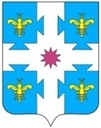 Чувашская республикаАДМИНИСТРАЦИЯКозловского муниципального округаПОСТАНОВЛЕНИЕ__.__.2023 _ №31.03.2023  №244Куславкка хулиг. КозловкаОб утверждении муниципальной программы Козловского муниципального округа Чувашской Республики «Развитие потенциала муниципального управления»Приложение №1к постановлению администрацииКозловского муниципального округаЧувашской Республикиот __. ___.2023 № ___Ответственный исполнитель муниципальной программыОтдел организационно–контрольной и кадровой работы администрации Козловского муниципального округа Чувашской РеспубликиСоисполнители муниципальной программыОтдел ЗАГС администрации Козловского муниципального округа Чувашской РеспубликиОтдел правового и цифрового обеспечения администрации Козловского муниципального округа Чувашской РеспубликиПодпрограммы муниципальной программы«Развитие муниципальной службы»;«Совершенствование муниципального управления в сфере юстиции»; «Противодействие коррупции в Козловском муниципальном округе Чувашской Республики»«Обеспечение реализации муниципальной программы Козловского муниципального округа Чувашской Республики «Развитие потенциала муниципального управления». Цели Программысовершенствование системы муниципального управления Козловского муниципального округа;повышение эффективности и результативности деятельности муниципальных служащих Козловского муниципального округа (далее – муниципальные служащие)Задачи Программы:повышение эффективности муниципального управления и местного самоуправления, взаимодействия населения с органами местного самоуправления Козловского муниципального округа;формирование высококвалифицированного кадрового состава органов местного самоуправления Козловского муниципального округа, способного обеспечить эффективность муниципального управления;обеспечение общедоступности и достоверности сведений, содержащихся в регистре муниципальных нормативных правовых актов Чувашской РеспубликиЦелевые индикаторы и показатели муниципальной программык 2036 году будут достигнуты следующие целевые индикаторы и показатели: удовлетворенность граждан качеством и доступностью государственных услуг в сфере государственной регистрации актов гражданского состояния – 100 процентов от числа опрошенных; доля муниципальных нормативных правовых актов Козловского муниципального округа, направленных в уполномоченный орган в порядке, установленном для организации и ведения регистра муниципальных нормативных правовых актов Чувашской Республики, –  100 процентовСроки и этапы реализации муниципальной программы2023 – 2035 годы,этапы реализации:1 этап – 2023 – 2025 годы;2 этап – 2026 – 2030 годы;3 этап – 2031 – 2035 годыОбъемы финансирования муниципальной программы с разбивкой по годам реализации программыПредполагаемый общий объем финансирования Программы на 2023 – 2035 годы составит 
720724,4 тыс. рублей, в том числе:в 2023 году – 65291,2 тыс. рублей;в 2024 году – 57747,1 тыс. рублей;в 2025 году – 54335,1 тыс.рублей;в 2026 – 2030 годах – 271675,5 тыс. рублей;в 2030 –и 2035 годах – 271675,5 тыс.рублей;из них средства федерального бюджета – 
16173,4 тыс. рублей, в том числе:в 2023 году – 1140,3 тыс. рублей;в 2024 году – 1212,7 тыс. рублей;в 2025 году – 1256,4 тыс.рублей;в 2026 – 2030 годах – 6282,0 тыс. рублей;в 2030 –и 2035 годах – 6282,0 тыс.рублей;из них средства республиканского бюджета – 
0 тыс. рублей в том числе:в 2023 году – 0 тыс. рублей;в 2024 году – 0 тыс. рублей;в 2025 году – 0 тыс. рублей;в 2026 – 2030 годах – 0 тыс. рублей;в 2030 –и 2035 годах – 0 тыс. рублей;из них средства бюджета Козловского муниципального округа – 704551,0 тыс. рублей в том числе:в 2023 году – 64150,9 тыс. рублей;в 2024 году – 56534,4 тыс. рублей;в 2025 году – 53078,7 тыс. рублей;в 2026 – 2030 годах – 265393,5тыс. рублей;в 2030 –и 2035 годах – 265393,5 тыс. рублей.Объемы и источники финансирования уточняются при формировании бюджета Козловского муниципального округа на очередной финансовый год и плановый период.Ожидаемые результаты реализации муниципальной программыреализация муниципальной программы позволит:повысить эффективность муниципального управления и местного самоуправления, взаимодействия населения с органами местного самоуправления Козловского муниципального округа;обеспечить высокий уровень доступности для населения информации и технологий в области муниципального управления и местного самоуправления;укрепить доверие граждан к органам местного самоуправления Козловского муниципального округа;сформировать высококвалифицированный кадровый состав органов местного самоуправления Козловского муниципального округа;обеспечить повышение эффективности, качества и оперативности предоставления государственных услуг в сфере государственной регистрации актов гражданского состояния;реализовать конституционные права граждан на получение достоверной информации, создать условия для получения информации о муниципальных нормативных правовых актах органами местного самоуправления, должностными лицами и организациямиПриложение №1к муниципальной программе Козловского муниципального округа Чувашской Республики  «Развитие потенциала муниципального управления»N ппЦелевой индикатор и показатель (наименование)Единица измеренияЗначения целевых индикаторов и показателейЗначения целевых индикаторов и показателейЗначения целевых индикаторов и показателейЗначения целевых индикаторов и показателейЗначения целевых индикаторов и показателейЗначения целевых индикаторов и показателейЗначения целевых индикаторов и показателейЗначения целевых индикаторов и показателейN ппЦелевой индикатор и показатель (наименование)Единица измерения2023202420252025203020352035203512356778999Муниципальная программа Козловского муниципального округа "Развитие потенциала муниципального управления"Муниципальная программа Козловского муниципального округа "Развитие потенциала муниципального управления"Муниципальная программа Козловского муниципального округа "Развитие потенциала муниципального управления"Муниципальная программа Козловского муниципального округа "Развитие потенциала муниципального управления"Муниципальная программа Козловского муниципального округа "Развитие потенциала муниципального управления"Муниципальная программа Козловского муниципального округа "Развитие потенциала муниципального управления"Муниципальная программа Козловского муниципального округа "Развитие потенциала муниципального управления"Муниципальная программа Козловского муниципального округа "Развитие потенциала муниципального управления"Муниципальная программа Козловского муниципального округа "Развитие потенциала муниципального управления"Муниципальная программа Козловского муниципального округа "Развитие потенциала муниципального управления"Муниципальная программа Козловского муниципального округа "Развитие потенциала муниципального управления"1.Удовлетворенность граждан качеством и доступностью муниципальных услуг в сфере муниципальной регистрации актов гражданского состоянияпроцентов от общего числа опрошенных92,093,094,094,095,0100,0100,0100,02.Доля муниципальных нормативных правовых актов Козловского муниципального округа, направленных в уполномоченный орган в порядке, установленном для организации и ведения регистра муниципальных нормативных правовых актов Чувашской Республикипроцентов от общего числа принятых100,0100,0100,0100,0100,0100,0100,0100,0Подпрограмма "Развитие муниципальной службы в Козловском районе"Подпрограмма "Развитие муниципальной службы в Козловском районе"Подпрограмма "Развитие муниципальной службы в Козловском районе"Подпрограмма "Развитие муниципальной службы в Козловском районе"Подпрограмма "Развитие муниципальной службы в Козловском районе"Подпрограмма "Развитие муниципальной службы в Козловском районе"Подпрограмма "Развитие муниципальной службы в Козловском районе"Подпрограмма "Развитие муниципальной службы в Козловском районе"Подпрограмма "Развитие муниципальной службы в Козловском районе"Подпрограмма "Развитие муниципальной службы в Козловском районе"Подпрограмма "Развитие муниципальной службы в Козловском районе"1.Количество муниципальных служащих Козловского муниципального округа (далее также – муниципальные служащие), прошедших дополнительное профессиональное образованиечеловек222222222.Доля вакантных должностей муниципальной службы, замещаемых из кадрового резерва органов местного самоуправления Козловского районапроцентов50505050505050503.Доля муниципальных служащих в возрасте до 30 лет в общей численности муниципальных служащих, имеющих стаж муниципальной службы более 3 летпроцентов12121212121212124.Доля муниципальных служащих, оценивших условия и результаты своей работы, морально–психологический климат в коллективе не ниже оценки "удовлетворительно"процентов от числа опрошенных8080808080808080Подпрограмма "Совершенствование муниципального управления в сфере юстиции"Подпрограмма "Совершенствование муниципального управления в сфере юстиции"Подпрограмма "Совершенствование муниципального управления в сфере юстиции"Подпрограмма "Совершенствование муниципального управления в сфере юстиции"Подпрограмма "Совершенствование муниципального управления в сфере юстиции"Подпрограмма "Совершенствование муниципального управления в сфере юстиции"Подпрограмма "Совершенствование муниципального управления в сфере юстиции"Подпрограмма "Совершенствование муниципального управления в сфере юстиции"Подпрограмма "Совершенствование муниципального управления в сфере юстиции"Подпрограмма "Совершенствование муниципального управления в сфере юстиции"Подпрограмма "Совершенствование муниципального управления в сфере юстиции"1.Количество зарегистрированных актов гражданского состояния и совершенных юридически значимых действийединиц в год570570570570570570570570Подпрограмма "Противодействие коррупции"Подпрограмма "Противодействие коррупции"Подпрограмма "Противодействие коррупции"Подпрограмма "Противодействие коррупции"Подпрограмма "Противодействие коррупции"Подпрограмма "Противодействие коррупции"Подпрограмма "Противодействие коррупции"Подпрограмма "Противодействие коррупции"Подпрограмма "Противодействие коррупции"Подпрограмма "Противодействие коррупции"Подпрограмма "Противодействие коррупции"1.Количество закупок товаров, работ, услуг заказчиков, осуществляющих закупки товаров, работ, услуг для муниципальных нужд, в отношении которых проведен мониторингпроцедур закупок7075751001001001002.Доля муниципальных служащих Козловского муниципального округа, осуществляющих в соответствии с должностными обязанностями закупки, прошедших в установленные сроки обучение по программам повышения квалификации в сфере закупок, включающим вопросы по антикоррупционной тематикепроцентов202020202020203.Доля подготовленных нормативных правовых актов Козловского муниципального округа, регулирующих вопросы противодействия коррупции, отнесенных к органу местного самоуправленияпроцентов1001001001001001001004.Доля лиц, замещающих муниципальные должности Козловского муниципального округа и муниципальных служащих, в отношении которых лицами, ответственными за работу по профилактике коррупционных и иных правонарушений в органах местного самоуправления, ежегодно проводится анализ представленных ими сведений о доходах, об имуществе и обязательствах имущественного характера, соблюдения ограничений и запретов, требований о предотвращении или урегулировании конфликта интересов, исполнения ими должностных обязанностейпроцентов1001001001001001001005.Доля лиц, ответственных за работу по профилактике коррупционных и иных правонарушений в органах местного самоуправления Козловского муниципального округа, прошедших обучение по антикоррупционной тематикепроцентов1001001001001001001006.Доля лиц, сведения о доходах, расходах, об имуществе и обязательствах имущественного характера которых опубликованы, в общем количестве лиц, обязанных представить сведения о доходах, расходах, об имуществе и обязательствах имущественного характера, подлежащие опубликованиюпроцентов1001001001001001001007.Количество муниципальных служащих Козловского муниципального округа Чувашской Республики, прошедших обучение по программам повышения квалификации, в которые включены вопросы по антикоррупционной тематикечеловек22222228.Доля муниципальных служащих Козловского муниципального округа, впервые поступивших на муниципальную службу для замещения должностей, включенных в перечни должностей, утвержденные нормативными правовыми актами органов местного самоуправления Козловского муниципального округа, прошедших обучение по образовательным программам в области противодействия коррупциипроцентов1001001001001001001009.Количество информационно–аналитических материалов и публикаций на тему коррупции и противодействия коррупции, размещенных в средствах массовой информации, распространяемых на территории Козловского муниципального округаединиц2222222Приложение №2к муниципальной программе Козловского муниципального округа Чувашской Республики  «Развитие потенциала муниципального управления»СтатусНаименование муниципальной программы, подпрограммы муниципальной программы, основного мероприятияКод бюджетной классификацииКод бюджетной классификацииИсточники финансированияРасходы по годам, тыс. рублейРасходы по годам, тыс. рублейРасходы по годам, тыс. рублейРасходы по годам, тыс. рублейРасходы по годам, тыс. рублейСтатусНаименование муниципальной программы, подпрограммы муниципальной программы, основного мероприятияГРБСЦСРИсточники финансирования2023202420252026 – 20302031 – 2035123457891011Муниципальная программа"Развитие потенциала муниципального управления"xxвсего65291,257747,154335,1271675,5271675,5Муниципальная программа"Развитие потенциала муниципального управления"xxфедеральный бюджет1140,31212,71256,46282,06282,0Муниципальная программа"Развитие потенциала муниципального управления"xxреспубликанский бюджет00000Муниципальная программа"Развитие потенциала муниципального управления"xxбюджет Козловского муниципального округа64150,956534,453078,7265393,5265393,5Муниципальная программа"Развитие потенциала муниципального управления"xxвнебюджетные источники00000Подпрограмма"Развитие муниципальной службы"ххвсего00000Подпрограмма"Развитие муниципальной службы"ххфедеральный бюджет00000Подпрограмма"Развитие муниципальной службы"ххреспубликанский бюджет00000Подпрограмма"Развитие муниципальной службы"ххбюджет Козловского муниципального округа00000Подпрограмма"Развитие муниципальной службы"ххвнебюджетные источники00000Основное мероприятиеОрганизация дополнительного профессионального развития муниципальных служащих в Козловском муниципальном округе Чувашской Республикиххвсего00000Основное мероприятиеОрганизация дополнительного профессионального развития муниципальных служащих в Козловском муниципальном округе Чувашской Республикиххфедеральный бюджет00000Основное мероприятиеОрганизация дополнительного профессионального развития муниципальных служащих в Козловском муниципальном округе Чувашской Республикиххреспубликанский бюджет00000Основное мероприятиеОрганизация дополнительного профессионального развития муниципальных служащих в Козловском муниципальном округе Чувашской Республикиххбюджет Козловского муниципального округа00000Основное мероприятиеОрганизация дополнительного профессионального развития муниципальных служащих в Козловском муниципальном округе Чувашской Республикиххвнебюджетные источники00000Подпрограмма"Совершенствование муниципального управления в сфере юстиции"Ч540000000всего1140,31212,71256,46282,06282,0Подпрограмма"Совершенствование муниципального управления в сфере юстиции"Ч540000000федеральный бюджет1140,31212,71256,46282,06282,0Подпрограмма"Совершенствование муниципального управления в сфере юстиции"Ч540000000республиканский бюджет00000Подпрограмма"Совершенствование муниципального управления в сфере юстиции"Ч540000000бюджет Козловского муниципального округа00000Подпрограмма"Совершенствование муниципального управления в сфере юстиции"Ч540000000внебюджетные источники00000Основное мероприятиеОбеспечение деятельности мировых судей Чувашской Республики в целях реализации прав, свобод и законных интересов граждан и юридических лицЧ540100000всего3,23,32,912,512,5Основное мероприятиеОбеспечение деятельности мировых судей Чувашской Республики в целях реализации прав, свобод и законных интересов граждан и юридических лицЧ540100000федеральный бюджет3,23,32,914,514,5Основное мероприятиеОбеспечение деятельности мировых судей Чувашской Республики в целях реализации прав, свобод и законных интересов граждан и юридических лицЧ540100000республиканский бюджет00000Основное мероприятиеОбеспечение деятельности мировых судей Чувашской Республики в целях реализации прав, свобод и законных интересов граждан и юридических лицЧ540100000бюджет Козловского муниципального округа00000Основное мероприятиеОбеспечение деятельности мировых судей Чувашской Республики в целях реализации прав, свобод и законных интересов граждан и юридических лицЧ540100000внебюджетные источники00000МероприятиеОсуществление полномочий по составлению (изменению) списков кандидатов в присяжные заседатели федеральных судов общей юрисдикции в Российской Федерации за счет субвенций, предоставляемых из федерального бюджетаЧ540151200всего3,23,32,914,514,5МероприятиеОсуществление полномочий по составлению (изменению) списков кандидатов в присяжные заседатели федеральных судов общей юрисдикции в Российской Федерации за счет субвенций, предоставляемых из федерального бюджетаЧ540151200федеральный бюджет3,23,32,914,514,5МероприятиеОсуществление полномочий по составлению (изменению) списков кандидатов в присяжные заседатели федеральных судов общей юрисдикции в Российской Федерации за счет субвенций, предоставляемых из федерального бюджетаЧ540151200республиканский бюджет00000МероприятиеОсуществление полномочий по составлению (изменению) списков кандидатов в присяжные заседатели федеральных судов общей юрисдикции в Российской Федерации за счет субвенций, предоставляемых из федерального бюджетаЧ540151200бюджет Козловского муниципального округа00000МероприятиеОсуществление полномочий по составлению (изменению) списков кандидатов в присяжные заседатели федеральных судов общей юрисдикции в Российской Федерации за счет субвенций, предоставляемых из федерального бюджетаЧ540151200внебюджетные источники00000Основное мероприятиеПовышение качества и доступности государственных услуг в сфере государственной регистрации актов гражданского состояния, в том числе в электронном видеЧ540200000всего1137,11209,41253,56267,56267,5Основное мероприятиеПовышение качества и доступности государственных услуг в сфере государственной регистрации актов гражданского состояния, в том числе в электронном видеЧ540200000федеральный бюджет1137,11209,41253,56267,56267,5Основное мероприятиеПовышение качества и доступности государственных услуг в сфере государственной регистрации актов гражданского состояния, в том числе в электронном видеЧ540200000республиканский бюджет00000Основное мероприятиеПовышение качества и доступности государственных услуг в сфере государственной регистрации актов гражданского состояния, в том числе в электронном видеЧ540200000бюджет Козловского муниципального округа00000Основное мероприятиеПовышение качества и доступности государственных услуг в сфере государственной регистрации актов гражданского состояния, в том числе в электронном видеЧ540200000внебюджетные источники00000ПодпрограммаОбеспечение реализации муниципальной программы "Развитие потенциала муниципального управления"Ч5Э0000000всего64150,956534,453078,7265393,5265393,5ПодпрограммаОбеспечение реализации муниципальной программы "Развитие потенциала муниципального управления"Ч5Э0000000федеральный бюджет00000ПодпрограммаОбеспечение реализации муниципальной программы "Развитие потенциала муниципального управления"Ч5Э0000000республиканский бюджет00000ПодпрограммаОбеспечение реализации муниципальной программы "Развитие потенциала муниципального управления"Ч5Э0000000бюджет Козловского муниципального округа64150,956534,453078,7265393,5265393,5ПодпрограммаОбеспечение реализации муниципальной программы "Развитие потенциала муниципального управления"Ч5Э0000000внебюджетные источники00000Основное мероприятие"Общепрограммные расходы"Ч5Э0100000всего64150,956534,453078,7265393,5265393,5Основное мероприятие"Общепрограммные расходы"Ч5Э0100000федеральный бюджет00000Основное мероприятие"Общепрограммные расходы"Ч5Э0100000республиканский бюджет00000Основное мероприятие"Общепрограммные расходы"Ч5Э0100000бюджет Козловского муниципального округа64150,956534,453078,7265393,5265393,5Основное мероприятие"Общепрограммные расходы"Ч5Э0100000внебюджетные источники00000Приложение №3к муниципальной программе Козловского муниципального округа Чувашской Республики «Развитие потенциала муниципального управления»Ответственный исполнитель подпрограммыотдел организационно–контрольной и кадровой работы администрации Козловского муниципального округа Чувашской РеспубликиЦель подпрограммыповышение эффективности муниципальной службы в Козловском муниципальном округе (далее также – муниципальная служба), а также результативности профессиональной служебной деятельности муниципальных служащих Козловского муниципального округа (далее также – муниципальные служащие)Задачи подпрограммыэффективность подготовки кадров для муниципальной службы, профессионального развития муниципальных служащих, лиц, состоящих в кадровых резервах органов местного самоуправления Козловского муниципального округа (далее также соответственно – кадровые резервы, органы местного самоуправления);Задачи подпрограммыповышение престижа муниципальной службы;Задачи подпрограммысовершенствование порядка формирования, использования и подготовки кадровых резервов органов местного самоуправления;Задачи подпрограммысоздание объективных и прозрачных механизмов конкурсного отбора кандидатов на замещение должностей муниципальной службы и включение в кадровые резервы органов местного самоуправления;Задачи подпрограммыформирование положительного имиджа органов местного самоуправления;Задачи подпрограммыобеспечение стабильности кадрового состава органов местного самоуправленияЦелевые индикаторы и показатели подпрограммык 2036 году предусматривается достижение следующих целевых индикаторов и показателей:Целевые индикаторы и показатели подпрограммыколичество муниципальных служащих Козловского муниципального округа Чувашской Республики, прошедших дополнительное профессиональное образование – 2 человека;Целевые индикаторы и показатели подпрограммыдоля вакантных должностей муниципальной службы, замещаемых из кадрового резерва органов местного самоуправления Козловского муниципального округа – 50,0 процента;Целевые индикаторы и показатели подпрограммыдоля муниципальных служащих в возрасте до 30 лет в общей численности муниципальных служащих, имеющих стаж муниципальной службы более 3 лет, – 12,0 процента;Целевые индикаторы и показатели подпрограммыдоля муниципальных служащих, оценивших условия и результаты своей работы, морально–психологический климат в коллективе не ниже оценки «удовлетворительно», – 80 процентов от числа опрошенныхЭтапы и сроки реализации подпрограммы2023 – 2035годы:Этапы и сроки реализации подпрограммы1 этап – 2023 – 2025 годы;Этапы и сроки реализации подпрограммы2 этап – 2026 – 2030 годы;Этапы и сроки реализации подпрограммы3 этап – 2031 – 2035 годыОбъемы финансирования подпрограммы с разбивкой по годам реализациипрогнозируемые объемы финансирования мероприятий подпрограммы в 2023 – 2035 годах составляют 0,0 тыс.руб., в том числе:в 2023 году – 0,0 тыс. рублей;в 2024 году – 0,0 тыс. рублей;в 2025 году – 65,0 тыс. рублей;в 2026 – 2030 годах – 0,0 тыс. рублей;в 2031 – 2035 годах – 0,0 тыс. рублей;из них средства:федерального бюджета – 0,0 тыс. рублей, в том числе:в 2023 году – 0,0 тыс. рублей;в 2024 году – 0,0 тыс. рублей;в 2025 году – 65,0 тыс. рублей;в 2026 – 2030 годах – 0,0 тыс. рублей;в 2031 – 2035 годах – 0,0 тыс. рублей.Ожидаемые результаты реализации подпрограммысоздание эффективной системы поиска и отбора кандидатов для замещения должностей муниципальной службы и включения в кадровые резервы органов местного самоуправления, основанной на принципах открытости, объективности и равного доступа граждан к муниципальной службе;Ожидаемые результаты реализации подпрограммыиспользование инновационных технологий профессионального развития муниципальных служащих, лиц, состоящих в кадровых резервах органов местного самоуправления;Ожидаемые результаты реализации подпрограммыприменение современных методов оценки граждан и муниципальных служащих;Ожидаемые результаты реализации подпрограммыдоверие граждан к деятельности муниципальных служащих;Ожидаемые результаты реализации подпрограммыстабильность профессионального кадрового состава муниципальной службы;Ожидаемые результаты реализации подпрограммыэффективность кадровых резервов органов местного самоуправления;Ожидаемые результаты реализации подпрограммыпрестиж муниципальной службы;Ожидаемые результаты реализации подпрограммыформирование положительного имиджа органов местного самоуправления.Приложение №1к подпрограмме «Развитие муниципальной службы» муниципальной программы Козловского муниципального округа Чувашской Республики «Развитие потенциала муниципального управления»СтатусНаименование муниципальной программы, подпрограммы муниципальной программы, основного мероприятияКод бюджетной классификацииКод бюджетной классификацииИсточники финансированияРасходы по годам, тыс. рублейРасходы по годам, тыс. рублейРасходы по годам, тыс. рублейРасходы по годам, тыс. рублейРасходы по годам, тыс. рублейСтатусНаименование муниципальной программы, подпрограммы муниципальной программы, основного мероприятияГРБСцелевая статья расходовИсточники финансирования2023202420252026 – 20302031 – 2035123457891011Подпрограмма"Развитие муниципальной службы"ххвсего00000Подпрограмма"Развитие муниципальной службы"ххфедеральный бюджет00000Подпрограмма"Развитие муниципальной службы"ххреспубликанский бюджет00000Подпрограмма"Развитие муниципальной службы"ххбюджет Козловского муниципального округа00000Подпрограмма"Развитие муниципальной службы"ххвнебюджетные источники00000Основное мероприятиеОрганизация дополнительного профессионального развития муниципальных служащих в Козловском муниципальном округе Чувашской Республикиххвсего00000Основное мероприятиеОрганизация дополнительного профессионального развития муниципальных служащих в Козловском муниципальном округе Чувашской Республикиххфедеральный бюджет00000Основное мероприятиеОрганизация дополнительного профессионального развития муниципальных служащих в Козловском муниципальном округе Чувашской Республикиххреспубликанский бюджет00000Основное мероприятиеОрганизация дополнительного профессионального развития муниципальных служащих в Козловском муниципальном округе Чувашской Республикиххбюджет Козловского муниципального округа00000Основное мероприятиеОрганизация дополнительного профессионального развития муниципальных служащих в Козловском муниципальном округе Чувашской Республикиххвнебюджетные источники00000Приложение №4к муниципальной программеКозловского муниципальногоокруга Чувашской Республики«Развитие потенциаламуниципального управления»Ответственный исполнитель подпрограммыОтдел ЗАГС администрации Козловского муниципального округаОтдел правового обеспечения и цифрового развития  администрации Козловского муниципального округаЦель подпрограммыреализация государственной политики в сфере юстиции, находящейся в ведении Чувашской РеспубликиЗадачи подпрограммыповышение качества государственных услуг в сфере государственной регистрации актов гражданского состояния;материально–техническое оснащение органа записи актов гражданского состояния в Козловском муниципальном округе;учет и систематизация муниципальных нормативных правовых актов;обеспечение единства правового пространстваЦелевые индикаторы и показатели подпрограммык 2036 году предусматривается достижение следующих целевых индикаторов и показателей:количество зарегистрированных актов гражданского состояния и совершенных юридически значимых действий – 570 единиц.Этапы и сроки реализации подпрограммы2023 – 2035 годы:1 этап – 2023 – 2025  годы;2 этап – 2026 – 2030 годы;3 этап – 2031 –2035 годы. Объемы финансирования подпрограммы с разбивкой по годам реализациипрогнозируемые объемы финансирования мероприятий подпрограммы в 2023 – 2035 годах составляют 16173,4 тыс.рублей, в том числе:в 2023 году – 1140,3 тыс. рублей;в 2024 году – 1212,7 тыс.рублей;в 2025 году – 1256,4 тыс.рублей;в 2026 – 2030 годах – 6282,0 тыс.рублей;в 2030 – и 2035 годах – 6282,0 тыс.рублей;из них средства федерального бюджета – 16173,4 тыс.рублей, в том числе:в 2023 году – 1140,3 тыс. рублей;в 2024 году – 1212,7 тыс.рублей;в 2025 году – 1256,4 тыс.рублей;в 2026 – 2030 годах – 6282,0 тыс.рублей;в 2030 – и 2035 годах – 6282,0 тыс.рублей.Ожидаемые результаты реализации подпрограммыповышение эффективности, качества и оперативности предоставления государственных услуг в сфере государственной регистрации актов гражданского состояния;развитие систем электронных услуг в сфере государственной регистрации актов гражданского состояния;обеспечение актуальности, общедоступности и достоверности сведений, содержащихся в регистре муниципальных нормативных правовых актов Чувашской Республики.Приложение №1к подпрограмме «Совершенствованиемуниципального управленияв сфере юстиции» муниципальнойпрограммы Козловскогомуниципального округа ЧувашскойРеспублики «Развитие потенциаламуниципального управления»СтатусНаименование муниципальной программы, подпрограммы муниципальной программы, основного мероприятияКод бюджетной классификацииКод бюджетной классификацииИсточники финансированияРасходы по годам, тыс. рублейРасходы по годам, тыс. рублейРасходы по годам, тыс. рублейРасходы по годам, тыс. рублейРасходы по годам, тыс. рублейСтатусНаименование муниципальной программы, подпрограммы муниципальной программы, основного мероприятияГРБСЦСРИсточники финансирования2023202420252026 – 20302031 – 2035123457891011Подпрограмма"Совершенствование муниципального управления в сфере юстиции"Ч540000000всего1140,31212,71256,46282,06282,0Подпрограмма"Совершенствование муниципального управления в сфере юстиции"Ч540000000федеральный бюджет1140,31212,71256,46282,06282,0Подпрограмма"Совершенствование муниципального управления в сфере юстиции"Ч540000000республиканский бюджет00000Подпрограмма"Совершенствование муниципального управления в сфере юстиции"Ч540000000бюджет Козловского муниципального округа00000Подпрограмма"Совершенствование муниципального управления в сфере юстиции"Ч540000000внебюджетные источники00000Основное мероприятиеОбеспечение деятельности мировых судей Чувашской Республики в целях реализации прав, свобод и законных интересов граждан и юридических лицЧ540100000всего3,23,32,912,512,5Основное мероприятиеОбеспечение деятельности мировых судей Чувашской Республики в целях реализации прав, свобод и законных интересов граждан и юридических лицЧ540100000федеральный бюджет3,23,32,914,514,5Основное мероприятиеОбеспечение деятельности мировых судей Чувашской Республики в целях реализации прав, свобод и законных интересов граждан и юридических лицЧ540100000республиканский бюджет00000Основное мероприятиеОбеспечение деятельности мировых судей Чувашской Республики в целях реализации прав, свобод и законных интересов граждан и юридических лицЧ540100000бюджет Козловского муниципального округа00000Основное мероприятиеОбеспечение деятельности мировых судей Чувашской Республики в целях реализации прав, свобод и законных интересов граждан и юридических лицЧ540100000внебюджетные источники00000МероприятиеОсуществление полномочий по составлению (изменению) списков кандидатов в присяжные заседатели федеральных судов общей юрисдикции в Российской Федерации за счет субвенций, предоставляемых из федерального бюджетаЧ540151200всего3,23,32,914,514,5МероприятиеОсуществление полномочий по составлению (изменению) списков кандидатов в присяжные заседатели федеральных судов общей юрисдикции в Российской Федерации за счет субвенций, предоставляемых из федерального бюджетаЧ540151200федеральный бюджет3,23,32,914,514,5МероприятиеОсуществление полномочий по составлению (изменению) списков кандидатов в присяжные заседатели федеральных судов общей юрисдикции в Российской Федерации за счет субвенций, предоставляемых из федерального бюджетаЧ540151200республиканский бюджет00000МероприятиеОсуществление полномочий по составлению (изменению) списков кандидатов в присяжные заседатели федеральных судов общей юрисдикции в Российской Федерации за счет субвенций, предоставляемых из федерального бюджетаЧ540151200бюджет Козловского муниципального округа00000МероприятиеОсуществление полномочий по составлению (изменению) списков кандидатов в присяжные заседатели федеральных судов общей юрисдикции в Российской Федерации за счет субвенций, предоставляемых из федерального бюджетаЧ540151200внебюджетные источники00000Основное мероприятиеПовышение качества и доступности государственных услуг в сфере государственной регистрации актов гражданского состояния, в том числе в электронном видеЧ540200000всего1137,11209,41253,56267,56267,5Основное мероприятиеПовышение качества и доступности государственных услуг в сфере государственной регистрации актов гражданского состояния, в том числе в электронном видеЧ540200000федеральный бюджет1137,11209,41253,56267,56267,5Основное мероприятиеПовышение качества и доступности государственных услуг в сфере государственной регистрации актов гражданского состояния, в том числе в электронном видеЧ540200000республиканский бюджет00000Основное мероприятиеПовышение качества и доступности государственных услуг в сфере государственной регистрации актов гражданского состояния, в том числе в электронном видеЧ540200000бюджет Козловского муниципального округа00000Основное мероприятиеПовышение качества и доступности государственных услуг в сфере государственной регистрации актов гражданского состояния, в том числе в электронном видеЧ540200000внебюджетные источники00000Приложение N 5к муниципальной программеКозловского муниципальногоокруга Чувашской Республики «Развитие потенциаламуниципального управления»Ответственный исполнитель подпрограммыотдел организационно–контрольной и кадровой работы администрации Козловского муниципального округаЦель подпрограммыснижение уровня коррупции и ее влияния на деятельность органов местного самоуправления в Козловском муниципальном округеЗадачи подпрограммыоценка существующего уровня коррупции в Козловском муниципальном округе;обеспечение открытости и прозрачности при осуществлении закупок товаров, работ, услуг (далее также – закупка) для обеспечения муниципальных и муниципальных нужд;предупреждение коррупционных правонарушений;устранение условий, порождающих коррупцию;обеспечение ответственности за коррупционные правонарушения во всех случаях, предусмотренных нормативными правовыми актами Российской Федерации и нормативными правовыми актами Чувашской Республики и муниципальными нормативными правовыми актами Козловского муниципального округа;реализация кадровой политики в органах местного самоуправления Козловского муниципального округа (далее – органы местного самоуправления) в целях минимизации коррупционных рисков;вовлечение гражданского общества в реализацию антикоррупционной политики;формирование антикоррупционного сознания, нетерпимости по отношению к коррупционным проявлениям;содействие реализации прав граждан и организаций на доступ к информации о фактах коррупции, а также на их свободное освещение в средствах массовой информацииЦелевые индикаторы и показатели подпрограммык 2036 году предусматривается достижение следующих целевых индикаторов и показателей:количество закупок заказчиков, осуществляющих закупки для обеспечения муниципальных нужд, в отношении которых проведен мониторинг, – 100 процедур закупок;доля муниципальных служащих Козловского муниципального округа, осуществляющих в соответствии с должностными обязанностями закупки, прошедших в установленные сроки обучение по программам повышения квалификации в сфере закупок, включающим вопросы по антикоррупционной тематике, – 20,0 процента;доля подготовленных муниципальных нормативных правовых актов Козловского муниципального округа, регулирующих вопросы противодействия коррупции, отнесенных к органу местного самоуправления, – 100,0 процента;доля лиц, замещающих муниципальные должности Козловского муниципального округа и муниципальных служащих, в отношении которых лицами, ответственными за работу по профилактике коррупционных и иных правонарушений в органах местного самоуправления, ежегодно проводится анализ представленных ими сведений о доходах, расходах, об имуществе и обязательствах имущественного характера, соблюдения ограничений и запретов, требований о предотвращении или урегулировании конфликта интересов, исполнения ими должностных обязанностей, – 100,0 процента;доля лиц, ответственных за работу по профилактике коррупционных и иных правонарушений в органах местного самоуправления Козловского муниципального округа, прошедших обучение по антикоррупционной тематике, – 100,0 процента;доля лиц, сведения о доходах, расходах, об имуществе и обязательствах имущественного характера которых опубликованы, в общем количестве лиц, обязанных представить сведения о доходах, расходах, об имуществе и обязательствах имущественного характера, подлежащие опубликованию, – 100,0 процента;количество муниципальных служащих Козловского муниципального округа, прошедших обучение по программам повышения квалификации, в которые включены вопросы по антикоррупционной тематике, – 2 человека;доля муниципальных служащих Козловского муниципального округа, впервые поступивших на муниципальную службу в Чувашской Республике (далее также – муниципальная служба) для замещения должностей, включенных в перечни должностей, утвержденные нормативными правовыми актами органов местного самоуправления Козловского района, прошедших обучение по образовательным программам в области противодействия коррупции, – 100,0 процента;количество информационно–аналитических материалов и публикаций на тему коррупции и противодействия коррупции, размещенных в средствах массовой информации, распространяемых на территории Козловского района Чувашской Республики, – 2 единицыЭтапы и сроки реализации подпрограммы2022 – 2035годы:1 этап – 2023 – 2025 годы;2 этап – 2026 – 2030 годы;3 этап – 2031 – 2035 годы.Объемы финансирования подпрограммы с разбивкой по годам реализацииобщий объем финансирования подпрограммы в 2022 – 2035 годах за счет средств бюджета Козловского района составляет 0,0 тыс. рублей.Ожидаемые конечные результаты реализации подпрограммысоздание эффективных условий для предупреждения и искоренения коррупции;повышение эффективности борьбы с коррупционными правонарушениями;снижение уровня злоупотреблений со стороны лиц, замещающих муниципальные должности Козловского муниципального округа и муниципальных служащих при осуществлении ими должностных полномочий;укрепление доверия граждан к органам местного самоуправления в Козловском муниципальном округе;усиление влияния этических и нравственных норм на соблюдение лицами, замещающими муниципальные должности, должности муниципальной службы, запретов, ограничений и требований, установленных в целях противодействия коррупции;повышение эффективности информационно–пропагандистских и просветительских мер, направленных на создание в обществе атмосферы нетерпимости к коррупционным проявлениям.